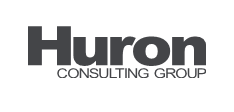 Click IACUC Training Agenda for theUniversity at BuffaloDay 1: January 10th, 2017Start Time: 9:00 am End Time: 5:00 pmDay 2: January 11th, 2017Start Time: 9:00 am End Time: 4:00 pmTimeTopicIncludes…8:30 AMBreakfast9:00 AMClick IACUC OverviewMajor components of Click IACUC, Roles, Research Team, Submissions, Meetings, Concerns, Inspections, Training9:30 AMNavigating Click IACUCInbox, IACUC tabs, links10:15 AMBreak10:45 AMIACUC Building BlocksResearch Team Workspace, Standard and Team Substances, Standard and Team Procedures, Protocols12:00 PMBuilding Block WorkspacesSummary Section, Tabs, Activities12:30 PMLunch1:00 PMProtocol Submission: Designated Member ReviewPre review, vet consult, reviewer notes, clarifications, reviewer assignment, designated member review2:15 PMBreak2:30 PMProtocol Submission: Full Committee ReviewAncillary Review, Committee meetings, meeting agenda, committee feedback, determination, post review4:30 PMQ&ATimeTopicIncludes…8:30 AMBreakfast9:00 AMDay 1 Review9:15 AMSubmitting Follow-on SubmissionsAnnual Reviews, Triennial Reviews, Amendments, Administrative Approval10:45 AMBreak11:00 AMFacilities, Concerns and InspectionsRooms, Building, Concerns, Inspections12:30 PMLunch1:00 PMTraining RecordsCourses, updating completion records, Display of training data1:30 PMOther Key ActivitiesManaging Departures, Manage Related Safety Records, Update Animal Counts2:15 PMRunning ReportsStandard Reports2:45 PMIACUC Settings3:30 PMDay 2 Review and Q&A